                                                                          ΑΝΑΡΤΗΤΕΑ ΣΤΟ ΔΙΑΔΙΚΤΥΟ                                      ΑΔΑ: ΒΛ0ΝΩΛΚ-Τ5ΝΠΕΡΙΛΗΨΗ ΔΙΑΚΗΡΥΞΗΣ ΔΙΑΓΩΝΙΣΜΟΥΟ  Δήμαρχος Λαμιέων διακηρύσσει ότι εκτίθεται σύμφωνα με τις διατάξεις του ΕΚΠΟΤΑ (ΥΑ 11389  ΦΕΚ Β185/23-3-1993), τις διατάξεις του Ν. 2286/1995, τις διατάξεις της παραγράφου 1 του άρθρου 209 του Ν.3463/2006, τις διατάξεις του Ν. 3852/2010, τις διατάξεις της περ. ιθ΄της παρ. 2 του άρθρου 5 & της παρ. 10 του άρθρου 7 του Ν. 3469/2006 και τις διατάξεις του άρθρου 3 του Ν. 3548/2007 σε δημόσιο ανοικτό διαγωνισμό με σφραγισμένες προσφορές και με κριτήριο κατακύρωσης τη συμφερότερη από τεχνοοικονομική άποψη προσφορά, για την προμήθεια «ΗΛΕΚΤΡΟΦΩΤΙΣΜΟΣ ΚΟΙΝΟΧΡΗΣΤΩΝ ΧΩΡΩΝ ΜΕ ΧΡΗΣΗ ΦΩΤΟΒΟΛΤΑΪΚΩΝ», ενδεικτικού προϋπολογισμού 100.000,00€ (μαζί με ΦΠΑ 23%).     Ο διαγωνισμός θα γίνει στο Δημοτικό  Κατάστημα  Λαμίας την 23/12/2013 ημέρα Δευτέρα και ώρα από 09:00 π.μ. μέχρι 09:30 π.μ. Μαζί με την προσφορά πρέπει να κατατεθεί και εγγύηση συμμετοχής για ποσό που αντιστοιχεί σε ποσοστό 5% της προϋπολογισθείσης δαπάνης, συμπεριλαμβανομένου του Φ.Π.Α..        Η εγγύηση συμμετοχής πρέπει να έχει ισχύ για χρονικό διάστημα τουλάχιστον τεσσάρων (4) μηνών από την επόμενη της διενέργειας του διαγωνισμού.          Λεπτομέρειες των όρων διακήρυξης βρίσκονται στα γραφεία του Δήμου και οι ενδιαφερόμενοι μπορούν να ενημερώνονται τις εργάσιμες ημέρες και ώρες (Γραφείο Προμηθειών. Τηλ. 2231351045, 2231351046, 2231351055).           Η προμήθεια των τευχών του διαγωνισμού από τους ενδιαφερόμενους θα γίνεται μέχρι και την 13/12/2013 (ώρα μέχρι 09:30 π.μ.)                                                                                                            Ο ΔΗΜΑΡΧΟΣ ΛΑΜΙΕΩΝ                                                                                   ΚΟΤΡΩΝΙΑΣ ΓΕΩΡΓΙΟΣΝα  δημοσιευθεί  μία φορά μέχρι την 29/11/2013.              α) Πρωϊνά Νέα (Λαμίας)β) Λαμιακός Τύπος (Λαμίας)γ) Δημοπρασιών & Πλειστηριασμών (Αθηνών)δ) Ναυτεμπορική  (Αθηνών)ε) «Τεύχος διακηρύξεων δημοσίων συμβάσεων», της Εφημερίδας ΚυβερνήσεωςΤα έξοδα δημοσίευσης βαρύνουν τον ανάδοχο.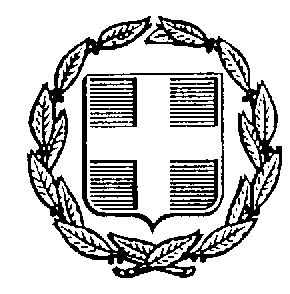 ΕΛΛΗΝΙΚΗ ΔΗΜΟΚΡΑΤΙΑΝΟΜΟΣ ΦΘΙΩΤΙΔΑΣ ΔΗΜΟΣ ΛΑΜΙΕΩΝΔ/ΝΣΗ ΤΕΧΝΙΚΩΝ ΕΡΓΩΝ ΔΟΜΗΣΗΣ-ΔΙΚΤΥΩΝ & ΕΝΕΡΓΕΙΑΣΑΡΙΘ. ΜΕΛΕΤΗΣ: 69/2012ΠΡΟΜΗΘΕΙΑ : ΗΛΕΚΤΡΟΦΩΤΙΣΜΟΣ ΚΟΙΝΟΧΡΗΣΤΩΝ ΧΩΡΩΝ ΜΕ ΧΡΗΣΗ ΦΩΤΟΒΟΛΤΑΪΚΩΝΑΡ. ΠΡΩΤ.: 91055ΗΜ/ΝΙΑ: 27/11/2013ΠΡΟΫΠ/ΣΜΟΣ ΜΕΛΕΤΗΣ:        ΧΡΗΣΗ:100.000,00€ (με ΦΠΑ 23%)2013-2014